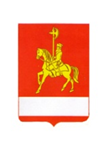 АДМИНИСТРАЦИЯ КАРАТУЗСКОГО РАЙОНАПОСТАНОВЛЕНИЕ27.03.2017                              с. Каратузское        	    	                          № 247-пО прекращении деятельности филиала Среднекужебарская НОШ МБОУ «Каратузская СОШ» В связи с выбытием детей из филиала Среднекужебарская НОШ МБОУ «Каратузская СОШ», руководствуясь Уставом муниципального образования «Каратузский район» ПОСТАНОВЛЯЮ:1.Прекратить деятельность филиала Среднекужабарская НОШ МБОУ «Каратузская СОШ» расположенного по адресу: Красноярский край, Каратузский район, с. Средний Кужебар, ул. Школьная, 1.2. муниципальному бюджетному общеобразовательному учреждению «Каратузская средняя общеобразовательная школа имени Героя Советского Союза Е.Ф. Трофимова» (И.В. Булгаковой): - внести изменение в учредительные документы; - обеспечить предоставление в регистрирующий орган необходимые документы для государственной регистрации изменений, вносимых в учредительные документы;- предупредить работников о прекращении деятельности филиала Среднекужебарская НОШ МБОУ «Каратузская СОШ»  в соответствии с действующим законодательством.3.Контроль за исполнением настоящего постановления возложить на  заместителя главы  района по социальным вопросам (А.А. Савина).4. Постановление вступает в силу в день, следующий за днем его официального опубликования в периодическом печатном издании «Вести муниципального образования «Каратузский район».Глава района                                                                                          К.А. Тюнин